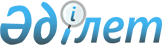 О составе Республиканской чрезвычайной противоэпидемической комиссии
					
			Утративший силу
			
			
		
					Постановление Правительства Республики Казахстан от 28 апреля 1998 г. N 389. Утратило силу - постановлением Правительства РК от 11 июня 2003 г. N 554

      Правительство Республики Казахстан ПОСТАНОВЛЯЕТ: 

      1. (Пункт 1 утратил силу - постановлением Правительства РК от 14 апреля 2000 г. N 578 P000578_ ) 

      2. Внести в постановление Правительства Республики Казахстан от 3 июня 1996 г. N 685 "О Республиканской чрезвычайной противоэпидемической комиссии" (САПП Республики Казахстан, 1996 г., N 26, ст.215) следующие изменения: 

      в пункте 2 слова "и ее персональный состав" исключить; 

      в Положении о Республиканской чрезвычайной противоэпидемической комиссии, утвержденном указанным постановлением: 

      в абзаце седьмом пункта 5 слова "Министерства здравоохранения Республики Казахстан" заменить словами "Комитет здравоохранения Министерства образования, культуры и здравоохранения Республики Казахстан"; 

      в пункте 9 слова "Государственный комитет Республики Казахстан по чрезвычайным ситуациям" заменить словами "Комитет Республики Казахстан по чрезвычайным ситуациям".      Исполняющий обязанности 

     Премьер-Министра 

     Республики Казахстан 
					© 2012. РГП на ПХВ «Институт законодательства и правовой информации Республики Казахстан» Министерства юстиции Республики Казахстан
				